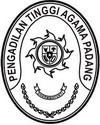 Nomor	: W3-A/         /KU.00/III/2022	15  Maret 2022Lampiran	:	1 (satu) suratPerihal	:	Permohonan Persetujuan Revisi Anggaran (Belanja Modal)	  Satker Pengadilan Agama Tanjung PatiYth. Sekretaris Mahkamah Agung RIc.q Kepala Biro Keuangan BUA MA-RIJl. Medan Merdeka Utara No. 9-13JakartaAssalamu’alaikum, Wr. Wb.Sehubungan dengan surat Kuasa Pengguna Anggaran Pengadilan Agama Tanjung Pati nomor W3-A16/451/KU.01/III/2022 tanggal 8 Maret 2022 perihal Permohonan Persetujuan Revisi Anggaran Belanja Modal, bersama ini kami teruskan surat tersebut dengan harapan dapat disetujui.Demikian disampaikan, atas perhatiannya diucapkan terima kasih.							Wassalam,Wakil Ketua							Drs. Hamdani. S, S.H., M.H.I.Tembusan:Ketua Pengadilan Agama Tanjung Pati